Allegato C, rif. Circolare prot. n. ro 999/2022Al Dirigente scolastico dell’Istituto in intestazioneAgli Atti dell’Amministrazione, nella Tutela della PrivacySEDEOggetto:AUTOCERTIFICAZIONE PER ATTESTAZIONE TEST ANTIGENICO SARS_COV-2 AUTO-SOMMINISTRATO DEL/L’□ALUNNO/A_□PERSONALE SC.co IN CASO DI INDAGINE DIAGNOSTICA(ai sensi art. 46 e 47 D.P.R. n.ro  445/2000)[segnare con una X solo la parte interessata]Io sottoscritto ____________________________________________, nato a  _____________________________________ il__/__/____, identificato, mediante documento _______________________ n° _____________, rilasciato dall’Ente ____________________________________, il  __/__/____, scadenza alla data __/__/____, in qualità di  □ Padre/□Tutore Io sottoscritta ____________________________________________, nata a  _____________________________________ il ___________________, identificata, mediante documento _______________________ n° _______________________ n° _____________, rilasciato dall’Ente ____________________________________, il  __/__/____, scadenza alla data __/__/____, in qualità □ Madre/□Tutrice dell’alunno/a ______________________________    ______________________________□ Personale scolastico,  □  Docente, □ ATA, in Organico, con Contratto a Tempo □ Indeterminato/□ Determinato□ frequentante / □ in Sevizio,  nel/la classe ___, sez. ____, Ordine Scuola □ Infanzia, □ Primaria, Secondaria di □ I/□ II grado dell’Istituto, in intestazione, plesso/comune __________________________,in virtù della podestà genitoriale/tutoriale , rivestitaDICHIARO/IAMOconsapevole delle Conseguenze,  penali e civili, perseguibili dalla Legge, in caso di Attestazioni non veritiere e consapevole dell’importanza del rispetto delle Misure di Prevenzione a limitazione dei contagi da Covid-19 per la Tutela della Salute della Collettivitàai fini di quanto previsto dal Decreto Legge n.ro 24 del 24 marzo 2022, che:□ L’Alunno/a oppure la propria Persona, in qualità di □ Personale scolastico, indicato/a, quale □ Contatto di caso o di □ personale riscontro di Sintomatologia Sars_Cov-2, nel giorno  ___/___/202__, con presenza di Sintomatologia Sars_Cov-2, si è sottoposto/a  ad un Test rapido auto somministrato in data   ___/___/202__.Il Test, in oggetto, è  risultato:□POSITIVO□NEGATIVOContestualmente, si attesta di aver Preso Visione dell’Informativa Privacy, disposta dall’Istituzione scolastica,  e di Acconsentire, al Trattamento degli stessi Dati personali, secondo i dettami di norma, così come previsto (Dlvo n.ro 196/2003).Allegasi Copia di Documento Identità, in corso di validitàIn fede,  Firma del dichiarante            Lì_________________, ____/___/202__                                              In fede,  Firma del dichiarante	   Firma Docente/Ata         _____________________________ Firma del Padre/Tutore Alunno/a o Firma della Madre/Tutric dell’Alunno/a ____________________________  In presenza di una sola Firma, questa si intende resa, in conformità al Principio sul Diritto di  Bigenitorialità  Modulo trattato secondo le Norme di dematerializzazione , nella piena Tutela dei Dati personali                                                                                        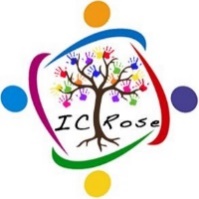 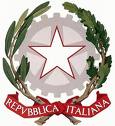 Ministero dell’IstruzioneUFFICIO SCOLASTICO REGIONALE PER LA CALABRIAISTITUTO COMPRENSIVO STATALE  “L.Docimo”Viale Italia ,103 - 87040  ROSE  (CS)Codice Fiscale  80003940782    - Codice Meccanografico CSIC80900LTelefono 0984901068 - Fax 0984901068 -E-Mail: csic80900L@istruzione.itPec csic80900L@pec.istruzione.itSito Web: www.istitutocomprensivorose.edu.it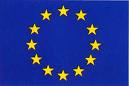 